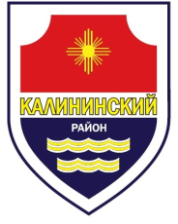 СОВЕТ депутатов калининского районаГОРОДА ЧЕЛЯБИНСКА 
первого созыварешениеот 28.11.2018				                                       	                      № 54/2О назначении публичных слушаний по проекту решения Совета депутатов Калининского района города Челябинска              «О бюджете Калининского внутригородского района Челябинского городского округа с внутригородским делением на 2019 год и плановый период 2020-2021 годовНа основании Федерального закона от 06 октября 2003 года № 131-ФЗ «Об общих принципах организации местного самоуправления в Российской Федерации», решения Совета депутатов Калининского района первого созыва от 31.10.2018 № 53/4 «Об утверждении Положения об организации и проведении публичных слушаний и общественных обсуждений в Калининском районе города Челябинска», Устава Калининского района города ЧелябинскаСовет депутатов Калининского района города Челябинска первого созыва Решает:1. Назначить на 13 декабря 2018 года проведение публичных слушаний по проекту решения Совета депутатов Калининского района города Челябинска «О бюджете Калининского внутригородского района Челябинского городского округа с внутригородским делением на 2019 год и плановый период 2020-2021 годов».2. Опубликовать проект решения Совета депутатов Калининского района города Челябинска «О бюджете Калининского внутригородского района Челябинского городского округа с внутригородским делением на 2019 год и плановый период 2020-2021 годов» в установленном порядке и разместить на сайте Администрации Калининского района в информационно-телекоммуникационной сети «Интернет».3. Утвердить состав Организационного комитета (далее – Оргкомитета) по проведению публичных слушаний по проекту решения Совета депутатов Калининского района города Челябинска «О бюджете Калининского внутригородского района Челябинского городского округа с внутригородским делением на 2019 год и плановый период 2020-2021 годов» (приложение).4. Назначить на 28 ноября 2018 года первое заседание Оргкомитета по проведению публичных слушаний по проекту решения Совета депутатов Калининского района города Челябинска «О бюджете Калининского внутригородского района Челябинского городского округа с внутригородским делением на 2019 год и плановый период 2020-2021 годов».5. Ответственность исполнения настоящего решения возложить на Председателя Совета депутатов Калининского района Е.В. Глухову. 6. Контроль исполнения настоящего решения поручить постоянной комиссии  Совета депутатов Калининского района по бюджету, налогам и муниципальному имуществу (О.В. Гуляк).7. Настоящее решение вступает в силу с момента его официального опубликования.Председатель Совета депутатовКалининского района		        		                   	                      Е.В. ГлуховаПРИЛОЖЕНИЕк решению Совета депутатов Калининского района города Челябинска
от 28.11.2018  № 54/2Состав Оргкомитета по проведению публичных слушаний по проекту решения Совета депутатов Калининского района города Челябинска «Об утверждении бюджета Калининского внутригородского района Челябинского городского округа с внутригородским делением на 2019 год и плановый период 2020-2021 годов»Председатель Совета депутатовКалининского района		        		                   	                       Е.В. ГлуховаГлуховаЕвгения ВладимировнаГлуховаЕвгения ВладимировнаГлуховаЕвгения Владимировна−  Председатель Совета депутатов Калининского района города Челябинска−  Председатель Совета депутатов Калининского района города Челябинска−  Председатель Совета депутатов Калининского района города ЧелябинскаЗаместители Председателя Оргкомитета:Заместители Председателя Оргкомитета:Заместители Председателя Оргкомитета:Заместители Председателя Оргкомитета:Заместители Председателя Оргкомитета:Заместители Председателя Оргкомитета:НекрасовВячеслав ВладимировичГулякОлег Владимирович−     Первый заместитель Председателя Совета депутатов Калининского района города Челябинска;−     Председатель постоянной комиссии по бюджету, налогам   и   муниципальному   имуществу   Совета депутатов Калининского района города Челябинска−     Первый заместитель Председателя Совета депутатов Калининского района города Челябинска;−     Председатель постоянной комиссии по бюджету, налогам   и   муниципальному   имуществу   Совета депутатов Калининского района города Челябинска−     Первый заместитель Председателя Совета депутатов Калининского района города Челябинска;−     Председатель постоянной комиссии по бюджету, налогам   и   муниципальному   имуществу   Совета депутатов Калининского района города Челябинска−     Первый заместитель Председателя Совета депутатов Калининского района города Челябинска;−     Председатель постоянной комиссии по бюджету, налогам   и   муниципальному   имуществу   Совета депутатов Калининского района города Челябинска−     Первый заместитель Председателя Совета депутатов Калининского района города Челябинска;−     Председатель постоянной комиссии по бюджету, налогам   и   муниципальному   имуществу   Совета депутатов Калининского района города ЧелябинскаСекретарь ОргкомитетаСекретарь ОргкомитетаСекретарь ОргкомитетаСекретарь ОргкомитетаСекретарь ОргкомитетаСекретарь Оргкомитета4)БыховецОльга ПавловнаБыховецОльга ПавловнаБыховецОльга ПавловнаБыховецОльга Павловна− Председатель постоянной комиссии по благоустройству Совета депутатов Калининского   района  города   ЧелябинскаЧлены Оргкомитета:Члены Оргкомитета:Члены Оргкомитета:Члены Оргкомитета:Члены Оргкомитета:Члены Оргкомитета:5)6)7)Колесник Сергей Валерьевич Матвеева Ирина ГеннадьевнаКолесников Александр БорисовичКолесник Сергей Валерьевич Матвеева Ирина ГеннадьевнаКолесников Александр Борисович−   Глава Калининского района города Челябинска;−   Заместитель Главы Калининского района города Челябинска;−   Заместитель Главы Калининского района города Челябинска;−   Глава Калининского района города Челябинска;−   Заместитель Главы Калининского района города Челябинска;−   Заместитель Главы Калининского района города Челябинска;−   Глава Калининского района города Челябинска;−   Заместитель Главы Калининского района города Челябинска;−   Заместитель Главы Калининского района города Челябинска;−   Глава Калининского района города Челябинска;−   Заместитель Главы Калининского района города Челябинска;−   Заместитель Главы Калининского района города Челябинска;8)Спицын Александр ЮрьевичСпицын Александр Юрьевич−	Председатель постоянной комиссии по местному самоуправлению и обеспечению безопасности жизнедеятельности населения Совета депутатов Калининского района города Челябинска−	Председатель постоянной комиссии по местному самоуправлению и обеспечению безопасности жизнедеятельности населения Совета депутатов Калининского района города Челябинска−	Председатель постоянной комиссии по местному самоуправлению и обеспечению безопасности жизнедеятельности населения Совета депутатов Калининского района города Челябинска−	Председатель постоянной комиссии по местному самоуправлению и обеспечению безопасности жизнедеятельности населения Совета депутатов Калининского района города Челябинска